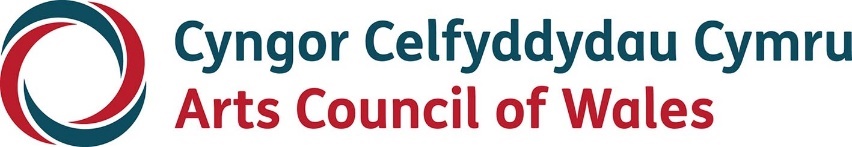 Large printHave a GoGuidelinesOctober 2023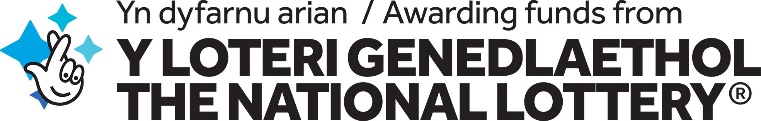 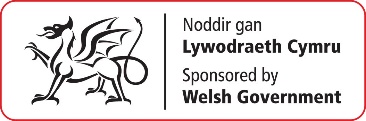 AccessibilityArts Council of Wales is committed to making information available in large print, easy read, braille, audio and British Sign Language and will endeavour to provide information in languages other than Welsh or English on request. Arts Council of Wales operates an equal opportunities policy.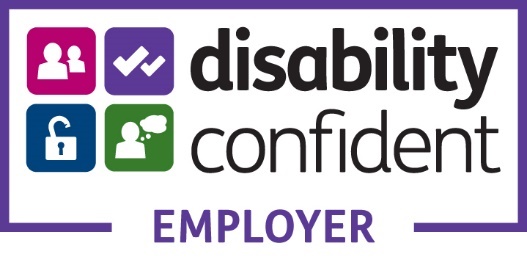 ContentsIntroduction	5Have a Go	8Who can apply?	9Can I access Have a Go in addition to other funds?	12What can I apply for?	13Where and when can the activity take place?	19Who can deliver the activity?	19How much can I apply for?	20How do I complete the budget?	22How can I apply?	26What is the deadline?	27What if I have a question?	28Introduction Experiencing the arts can be inspiring, challenging, engaging, and fun, and has an important part to play in the learning experiences of our young people wherever in Wales, they live. We believe that all our children and young people should have the chance to be inspired and excited by the best that the expressive arts in Wales have to offer.  Whether it’s to ‘have a go’ at something new, develop their creative and artistic skills or to nurture their wellbeing and self-esteem. The dynamic nature of the expressive arts can engage, motivate and encourage learners to develop their skills to the full. Learning in, through and about the expressive arts can enable learners to experience the inspiration and power of the arts, enriched through partnerships with creative professionals and cultural organisations. Through the Expressive Arts Area of Learning and Experience, teachers/practitioners are encouraged to offer opportunities that support learners to develop their ability to appreciate creative works of others, their own creative talents, and their artistic and performance skills. Experiencing the expressive arts embraces two fundamental processes: the exploration of other people’s creative works and, the creation of one’s own works. We support teachers to offer these opportunities to their learners through two separate funds: Go and See enables schools to take learners out to experience the creative works of others. It could be a visit to the theatre, a concert, visit an art gallery or any other high-quality arts experience. This fund also supports teachers to provide opportunities for learners to respond to and reflect on the work of others and can be put towards the cost of tickets and travel.Have a Go enables teachers to access the expertise of Creative Practitioners from outside the school. This fund can be used to book expressive arts related workshops for your learners, in or out of school, and as 'one-off' or 'have a go' sessions.Both of these funds offer rich, authentic experiences which give learners opportunities to explore genres, techniques, tools, materials and practices. Schools can apply for both funds more than once throughout the academic year. To find out more about Go and See please visit our website. Have a Go The Have a Go Fund offers grants up to £1,500 to enable teachers in state-maintained schools in Wales to access the expertise of external Creative Practitioners working in the expressive arts. Teachers can use the fund to provide opportunities for learners aged 3-16 to have a go at a hands-on activity or workshop that focuses on developing expressive arts skills and knowledge. The activity can take place either in the classroom or within an arts/cultural organisation or Creative Practitioner’s place of work.The purpose of Have a Go is to develop specific knowledge and skills within the expressive arts rather than using the expressive arts as a vehicle to develop other areas of learning and experience across the curriculum. Where your proposed activity forms part of a wider cross-curricular plan for learning, you can still apply, however your application must only focus on the activity or workshop you would like to deliver in the expressive arts. Outlining the expressive arts knowledge and skills that the learners will be developing. The five disciplines covered by Have a Go are: art, dance, drama, film and digital media, and music. Have a Go supports the delivery of the Programme for Government 2021-26 and the National Plan for Music Education. Further informationhttps://hwb.gov.wales/curriculum-for-wales/expressive-artshttps://www.gov.wales/programme-governmenthttps://www.gov.wales/national-plan-music-educationWho can apply? Have a Go is available to support:all state-maintained schools in Wales for learners aged 3-16years; pupil referral units in Wales for learners aged 3-16 years.We are unable to support post 16 education, including FE Colleges and Sixth Form. Have a Go applications can be submitted by:A state-maintained schoolA pupil referral unitAn arts/cultural organisation based in WalesCreative Practitioners/individuals are unable to summit applications to Have a Go. Applications that include activity delivered by a Creative Practitioner must be submitted by the school or pupil referral unit. Arts organisations and Creative Practitioners must be based in Wales. “The whole process was successful. The application is user-friendly and relatively simple to complete. The activity enhanced teaching and learning of the Expressive Arts AOLE perfectly. The children were given free-reign when it came to discussing and designing their animation acts. The children had to discuss options for craft materials and colours which allowed for discussions about contrasting colours, lights & darks and using different shades of colours for a range of purposes.”TeacherAnimation workshop Can I access Have a Go in addition to other funds? Schools and Pupil Referral Units You can apply for Have a Go:In addition to other creative learning initiatives such as the Lead Creative Schools Scheme, Cynefin: culturally and ethnically diverse Wales or Go and See.Alongside a Go and See application to support your learners.More than once throughout the year, but you must submit your final report before reapplying. New applications submitted to Have a Go before final reports are received will be declined.You cannot:Have more than one Have a Go application open at a time.Use Have a Go for activity related to your Lead Creative Schools Scheme or Cynefin: culturally and ethnically diverse Wales enquiry. Use Arts Council of Wales or National Lottery funding to match fund your Have a Go application.Arts organisations You can apply for Have a Go: In addition to other Arts Council of Wales grants.More than once throughout the year, but you must submit your final report before reapplying. New applications submitted to Have a Go before final reports are received will be declined.You cannot:Have more than one Have a Go application open at a time.Use Have a Go to support existing activity being delivered by your organisation.Use Arts Council of Wales or National Lottery funding to match fund your Have a Go application.What can I apply for? Have a Go can be used to fund: Opportunities for learners aged 3-16 to have a go at a one-off hands-on activity or workshop that focuses on developing discipline specific knowledge and skills in the expressive arts, delivered by either an arts organisation or a Creative Practitioner based in Wales. We don’t have the monopoly on great ideas but here are some examples of activity and workshops based on real applications we have funded: Learners of the expressive arts Pupil Voice group identified dance as an aspect they would like to do more of but it is an area staff are less confident in. The school invited in a dance practitioner to develop the discipline specific skills of the learners and enabled the staff to include dance as part of a wider plan for learning celebrating cultural diversity.Learners worked with a radio producer to learn how to use the school radio station and have a go at creating a podcast. The learners tried out specific techniques and explored new technical vocabulary.  Learners visited a print studio where they were guided through each of the stages needed to make screen prints. The activity was part of a larger enquiry question and gave learners the opportunity to have a go at an activity that wouldn’t ordinarily be available due to limited equipment at school.  The school invited in a range of music practitioners to give learners across the school an opportunity to take part in a carousel of activities to try out and explore a range of genres, techniques, and instruments from beatbox to samba drumming. We encourage applications that focus on exploring process and the development of skills, rather than a fixed outcome or a complete project. We are unable to provide funding for: Projects or project-focused activity. The purpose of Have a Go is to develop specific knowledge and skills via a one-off activity or workshop within the expressive arts: art, dance, drama, film and media and music. We will not support projects or costs associated with the delivery of a project, for example:planning, evaluation, administration or contingency costs fixed outcomes such as murals, art installations, performances or productionscelebration activity or eventsproject documenting or marketingany other project related activity. Activity that has already started, has already taken place or could take place without our funding. We do not guarantee funding, therefore no activity should be allocated or paid for prior to approval. Activity that is already available to or is regularly accessed by the learners. Activity that uses the expressive arts as a vehicle to deliver learning across other areas of learning and experience across the curriculum. The purpose of Have a Go is to develop specific knowledge and skills within the Expressive Arts Area of Learning and Experience. Activity that is not included within the five disciplines of the Expressive Arts Area of Learning and Experience (art, dance, drama, film and digital media and music).Virtual or online activity and resources. Music tuition – by this we mean one-to-one, music lessons or ongoing sessions, rather than a workshop or having a go at something new. Activity covered in the National plan for music education delivered by Music Services including First Experiences and Music Pathways. Capital expenditure/purchase of equipment inc. musical instruments, digital media equipment, cameras, sewing machines etc.  Software licences.Overnight stays or refreshments.Activity that takes place outside of Wales. Activity that is not delivered in school, an arts/cultural organisation or Creative Practitioner’s place of workStaffing, supply staff or additional cover support (this can be included as match funding by you).Where and when can the activity take place? The activity or workshop can take place:At the school At an arts/cultural venue in WalesAt another suitable location in Wales.The activity or workshop can take place during school hours or as an extra-curricular activity. It can be a single session or multiple sessions. However please note we are unable to fund activity that takes place across a period of more than one term. We cannot fund applications with a start date in the past. Please ensure you include a proposed date for the activity or workshop, you can always get in touch to change this if needed. Who can deliver the activity?The activity or workshop can be delivered by an arts organisation, or a Creative Practitioner (or artist) based in Wales. In order for the application to be assessed, the delivery partner and the school/s taking part must be included in the application form. Applications that do not include the delivery partner or school name/s will be declined. It is the school’s responsibility to ensure the correct DBS checks are in place. The delivery partner cannot be a teacher at a school. How much can I apply for? We will fund up to 90% of the total cost of your activity or workshop up to a maximum of £1,500. If the total cost of your activity is more than £1,500 you will need to fund the additional amount. When you’re working out your match funding please remember we fund 90% of the total cost up to £1,500. It is worth using an online percentage calculator for this and rounding down to the nearest pound, as we do not pay grants in pence. Here are some examples:If the total cost of the activity is £1,500 we will award you 90% (£1,350) with the additional £150 identified by you as match funding in your application. If the total cost of the activity is £1,650 we will award you 90% (£1,485) with the additional £165 identified by you as match funding in your application. If the total cost of the activity is £2,000 we will award you 75% (£1,500) as the maximum grant allowance with the additional £500 identified by you as match funding in your application. The amount you apply for will depend on the type of activity you have identified we anticipate the minimum amount would be £150 for a half day workshop with no resources or travel and in-kind match funding, up to the full £1,500. There is no guarantee that funding will be awarded, therefore funding should not be committed prior to approval.How do I complete the budget? In your application you will be asked four questions about how you will spend the grant, and one question to let us know how you will contribute the 10% match funding. You do not need to complete a budget form or submit a separate budget. You will need to tell us: The cost of the professional fees of artists, Creative Practitioners, and arts organisations inc. any travel expenses of the practitioners. The cost of coach hire or other public transport costs if required.  The cost of resources needed to deliver the activity (up to £500).The cost of equipment hire, if needed. How you will be contributing 10% match funding. If the activity is part of a wider plan of cross-curricular learning, a project, a celebration or event, please ensure your budget only includes the costs associated with the direct delivery of the activity or workshop. We can only fund costs directly associated with the delivery of the activity or workshop.Guidance for professional fees of artists and Creative PractitionersThere is no set guide on how much your workshop or activity will cost, you will negotiate this with the delivery partner. However, our minimum recommended fee for paying Creative Practitioners is: £300 per day plus travel £150 per half day plus travelFees should be inclusive of VAT where applicable. Guidance for resources and equipment hireWhen answering how you would like to spend the grant on resources and equipment hire, please ensure you list the items with a breakdown of the associated costs. We are unable to cover the cost of:Capital expenditure or the purchase of equipment such as, instruments, digital media equipment, green screens, cameras, sewing machines, tailor’s dummies etc. however, you can include items like these as equipment hire if needed. Software licences.Virtual or online activity or resources. Guidance for match fundingMatch funding can be a mix of cash or in-kind support.Guidance for schools and pupil referral units on 10% match fundingThis can be ‘in-kind’ such as teacher supply cover or could be made up of cash from parent or Parent Teacher Association fundraising contributions. You do not need to send the match funding to us directly, just let us know how it will be covered in your application. Guidance for arts organisations on 10% match fundingThe remaining 10% of income must come from a non-Arts Council of Wales or National Lottery funding source, and can include ‘in-kind’. Additional DocumentsWe will not accept attachments or additional documents submitted as part of your application. Have a Go is designed to be quick and easy to use, you should be able to tell us everything we need to know by answering the questions on the online application form. Additional Conditions of GrantIf you have been awarded a grant you will need to accept it by logging back into your account on the Arts Council of Wales portal. You also need to check your account to see if there are additional conditions that need to be met so that we can release your payment. Completion ReportsAfter your activity has completed, you will need to submit a short reflection on what has been achieved by taking part. You can include images and quotes from the learners too if you’re happy for us to see them. Once you have submitted your form, your grant is closed and you can apply again. A link to the form can be found here. How can I apply?To access the application form you will need to have registered on the online portal. We recommend that you register at least 5 working days before you wish to start your application. Once you have received your login details, you can use these to access all Creative Learning Cymru application forms and will not need to re-register when you want to apply again.  If you require further assistance in accessing the online portal, please contact our Grants and Information team: grants@arts.wales 029 2044 1300 or 03301 242733 (helpline) local call rate is charged.What is the deadline? You can apply for funding at any time. In most cases, you will normally hear within 4 working weeks whether your application has been successful or not. We recommend submitting your application a minimum of 5 working weeks in advance of your start date to allow for our grant assessment process. Applications submitted less than 5 working weeks ahead of the proposed activity may be withdrawn or declined. Please remember schools can only have one Have a Go application open at a time. We encourage all applicants to consider whether applications submitted 12 weeks or more in advance of the activity will prevent other teachers and learners within the school from accessing the fund. What if I have a question? If you have any questions about Have a Go, we’d be happy for you to contact us.Email us at: creative.learning@arts.wales We’ll do our best to respond to all enquiries as promptly as we can. If you want us to call you back, please provide your contact number and we’ll arrange to get back to you as soon as possible. Find out more about the Expressive Arts Area of Learning and Experience here.